บันทึกข้อความ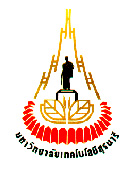 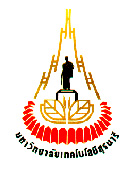 มหาวิทยาลัยเทคโนโลยีสุรนารีหน่วยงาน  สาขาวิชา                      สำนักวิชาวิศวกรรมศาสตร์          โทรศัพท์               โทรสาร		ที่    อว 7414 (      ) /	วันที่		เรื่อง  ขออนุมัติผลการสอบวัดคุณสมบัติของนักศึกษาระดับบัณฑิตศึกษา		เรียน  รองคณบดีฝ่ายวิชาการ  สำนักวิชาวิศวกรรมศาสตร์	ตามที่สาขาวิชา…………………….. ได้จัดสอบวัดคุณสมบัติให้แก่นักศึกษาระดับบัณฑิตศึกษา ประจำภาคการศึกษาที่ x/xxxxเมื่อวันที่         เดือน             ปี      คำสั่งแต่งตั้งคณะกรรมการฯ ที่ xx/xxxx จำนวน x ราย นั้น สาขาวิชาฯ จึงขออนุมัติผลการสอบวัดคุณสมบัติของนักศึกษาระดับบัณฑิตศึกษา โดยมีรายละเอียดดังนี้	จึงเรียนมาเพื่อโปรดพิจารณานำเสนอที่ประชุมเพื่อพิจารณาต่อไป(…………………………………………………….)หัวหน้าสาขาวิชา.............................. (อาจารย์ ดร.สมศักดิ์  ศิวดำรงพงศ์)รองคณบดีฝ่ายวิชาการ  สำนักวิชาวิศวกรรมศาสตร์ลำดับที่เลขประจำตัวชื่อ - สกุลครั้งที่(การสอบ)ผลการสอบ1.Dxxxxxxxชื่อ - สกุลxS/U